ZÁKAZY A PRÍKAZY, MODÁLNE SLOVESÁshould				mal(a) by si ...shouldn’t			nemal(a) by si ...	must				musieť ... (príkazy)mustn’t			       nesmieť ... (zákazy)don’t/doesn’t have to	nemusieť .... (! ale môžeš!)can				môcť/vedieť (mať schopnosť)can´t                       nemôcť, nevedieťPríkladové vety:Musíš byť ticho – You must be quiet.Nemal by si jesť veľa sladkostí. – You shouldn´t eat so much sweets.Zákaz plávania. - You mustn´t swim here.Neviem rozprávať po francúzsky. – I can´t speak French.Mal by si sa viac učiť. – You should learn more.Musíš odbočiť doľava. – You must turn left.Nemusíš vstávať skoro v sobotu. – You don´t have to get up early on Saturday.Zákaz fotografovania. - You mustn´t take photos here.Ja viem pekne písať. – I can write nicely.Čo znamenajú tieto značky? What do these signs mean?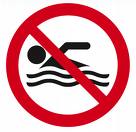 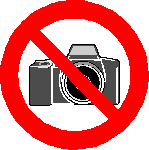 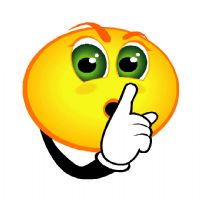 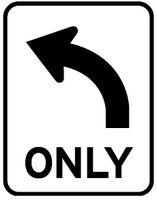 _______________                 _________________              ________________            ________________